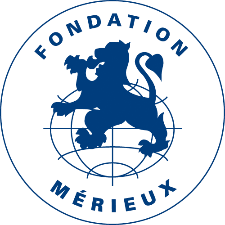 DOSSIER DE CANDIDATURE4ème cours avance de diagnostic en Afrique francophone (Afro-ACDx)17-22 novembre 2024 – Dakar (Sénégal)La Fondation Mérieux et l'Institut Pasteur de Dakar organisent la 4ème édition du Cours Avancé sur le Diagnostic en langue française, sur le continent africain (Afro-ACDx). Ce cours est destiné à des directeurs ou à des managers de laboratoires de diagnostic et à des responsables en charge de prise de décisions critiques dans le domaine du diagnostic en santé publique, en Afrique. Cette semaine de formation s’appuie sur le programme mondial pour le leadership des laboratoires (GLLP, Global Laboratory Leadership Programme) et sur le programme du Cours Avancé sur le Diagnostic (ACDx) qui se tient chaque année en France. Elle a pour objectif d’améliorer les compétences en leadership des dirigeants de laboratoires et de promouvoir le rôle et la valeur du diagnostic afin de renforcer les capacités locales des laboratoires de diagnostic en Afrique de l'Ouest et en Afrique centrale par l'éducation et le développement de partenariats.Si vous souhaitez déposer votre candidature pour participer à ce cours organisé au Sénégal du 17 au 22 novembre 2024, merci de remplir le dossier ci-dessous et de le renvoyer avant le 15 août 2024, à Sandra Angèle, à l’adresse suivante : sandra.angele@fondation-merieux.org.INFORMATIONS PERSONNELLESFORMATIONEXPERIENCE PROFESSIONNELLEEXPERIENCE EN MANAGEMENT DANS LE DOMAINE DU DIAGNOSTICMOTIVATION POUR LE COURS ET IMPACT ESPEREEn déposant votre candidature, vos données seront traitées à des fins de gestion de votre inscription et de communication sur les différents projets de la Fondation Mérieux. Vous pourrez vous désinscrire des communications en cliquant sur le lien de désabonnement indiqué dans nos e-mails. Suivant l’évènement, vos données seront susceptibles d’être transférées aux organisateurs pouvant être situés en dehors de l’Union Européenne.  Pour plus d’information notamment sur vos droits, consultez notre Politique de confidentialité et cookies.Mr / MmePrénomNom de familleAnnée de naissanceNationalitéFonctionInstitution/CompanieAdresseCode postalVillePaysTéléphone professionnelPortableCompétencesCourte biographieComment avez-vous entendu parler d’Afro-ACDx ?Aisance en françaisQui supportera les frais liés au cours ?Adresse e-mailUniversité/Ecole(nom et ville)Domaine d’étude DiplômeDébutFinNom institution/companieRôle/Fonction DébutFin